13 I, Integrerat Växtskydd	Resultat av rådgivningsbesöketBocka av om ni använt er av ”Checklista - Integrerat växtskydd”Skriv ner åtgärder ni enats om som Viktiga i ” Idéer för att utveckla integrerat växtskydd i odlingen”Skriv ner åtgärder ni enats om som Intressanta i ” Idéer för att utveckla integrerat växtskydd i odlingen”Notera vilket rådgivningsmaterial som har lämnats ut till stöd för åtgärdernaViktiga åtgärderViktiga åtgärder är sådana som är enkla att genomföra och uppenbart ligger i linje med integrerat växtskydd. Vi vet ännu inte hur tvärvillkorskontrol eller tillsyn av lagkrav kommer att se ut. I denna rådgivning ska vi inte tvinga någon till något, men det är ofrånkomligt att de kommande kraven behöver diskuteras.Intressanta åtgärderHär handlar det mer om åtgärder som kanske inte är direkt lönsamma, men som ytterligare kan bidra till att gården närmar sig integrerat växtskydd. Det kan vara allt från ”skalbaggeåsar” till skyddszoner som bidrar till ökat djurliv (jakt), friluftsliv mm. Att, som odlare, kunna visa på ett praktiskt intresse och engagemang kring till exempel biologisk mångfald ligger i linje med Direktivet om hållbar användning av växtskyddsmedel.Aktiviteten är delfinansierad med EU-medel via Länsstyrelsen i xxx länRensa tabellen och ta med ut till odlaren och för anteckningar på, skriv rent och skicka ut efteråt.Eftersmak: Ev annan rubrik. Beskriv i ord det positiva och utvecklingsbaraVilken stämning ska råda efter rådgivningen är genomförd? Tanken är att odlaren ska känna att det är densamme som har bestämt vad som ska göras och att rådgivaren har bidragit med kunskap och diskussion för att göra det så bra som möjligt! (egen text vid utskick)Utlämnat rådgivningsmaterial, förslag på ytterligare rådgivning:Bekämpningsrekommendationer, svampar och insekter 2013
Kantzoner i jordbrukslandskapetBesöksdatum SAMnrLantbrukarens namnAdressPostnr Postort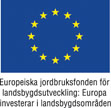 Idéer för att utveckla integrerat växtskydd i odlingenIdéer för att utveckla integrerat växtskydd i odlingenIdéer för att utveckla integrerat växtskydd i odlingenIdéer för att utveckla integrerat växtskydd i odlingenIdéer för att utveckla integrerat växtskydd i odlingenIdéer för att utveckla integrerat växtskydd i odlingenHar gått igenom Checklista - Integrerat växtskyddHar gått igenom Checklista - Integrerat växtskyddJa □Nej □Åtgärder att arbeta vidare med:Åtgärder att arbeta vidare med:Åtgärder att arbeta vidare med:IntressantaViktigaFörebygga:Förebygga:Tex. Välj en gulrostresistent höstvetesort nästa år.
Se Bek-rek, sid ??Tex. Välj en gulrostresistent höstvetesort nästa år.
Se Bek-rek, sid ??Tex. Välj en gulrostresistent höstvetesort nästa år.
Se Bek-rek, sid ??□XAnlägger skyddszoner med stöd ??? på areal mot vatten, se materialAnlägger skyddszoner med stöd ??? på areal mot vatten, se materialAnlägger skyddszoner med stöd ??? på areal mot vatten, se materialX□Bevaka:Bevaka:Tar med tex Sjukdomar och skadeinsekter ut i fältTar med tex Sjukdomar och skadeinsekter ut i fältTar med tex Sjukdomar och skadeinsekter ut i fältX□Använder riskvärdering för b-mögel i oljev.Använder riskvärdering för b-mögel i oljev.Använder riskvärdering för b-mögel i oljev.X□Inväntar att bekämpningströskeln för bladlöss uppnås
innan kem bek sätts in, välj preparat = xxxInväntar att bekämpningströskeln för bladlöss uppnås
innan kem bek sätts in, välj preparat = xxxInväntar att bekämpningströskeln för bladlöss uppnås
innan kem bek sätts in, välj preparat = xxxX□Behovsanpassa:Behovsanpassa:Använd dosnyckel för ogräsbekAnvänd dosnyckel för ogräsbekAnvänd dosnyckel för ogräsbek□XVäljer preparat efter ogräsarter, tex. XXX mot YYY för att motverka resistensVäljer preparat efter ogräsarter, tex. XXX mot YYY för att motverka resistensVäljer preparat efter ogräsarter, tex. XXX mot YYY för att motverka resistensX□□□Följ upp:Följ upp:En osprutad ruta i varje grödaEn osprutad ruta i varje grödaEn osprutad ruta i varje gröda□XAntecknar vilka skadegörare/ogräs och ungefär hur mycket vid bek tillfälletAntecknar vilka skadegörare/ogräs och ungefär hur mycket vid bek tillfälletAntecknar vilka skadegörare/ogräs och ungefär hur mycket vid bek tillfället□XOBS! text ovan är bara exempel!OBS! text ovan är bara exempel!OBS! text ovan är bara exempel!□□